ОШ МАМЛЕКЕТТИК УНИВЕРСИТЕТИЭл аралык медицина факультети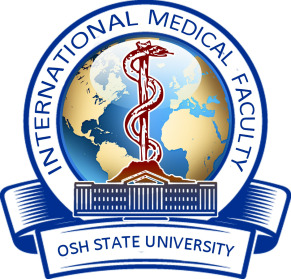 «Коомдук саламаттык жана саламаттыкты сактоо» кафедрасынын 2018-2019 окуу жылынынЖЫЛДЫК О Т Ч Е Т УОш – 2019Кафедранын окутуучулары жана көмөкчү персоналдары боюнча маалымат: 									1–таблицаОкуу көмөкчү персонал боюнча сандык көрсөткүчтөр    2–таблица3-таблица2) Кафедранын курамындагы професор-окутуучулар 2018-2019 окуу жылы учун жуктолгон окуу иш пландарын толугу менен аткарышты. Окуу жылы ичинде озунун улгулуу журум-туруму, коомдук иштерге активдуу катышкандары учун каф. башчысы м.и.к., доцент Турусбекова А.К., окутуучу Сатыбалдиева А.Т. университет тарабынын сыйлык алды.  1. Турусбекова А.К – кафедра башчысы, м.и.к. доцент– квалификациясын жогорулатуу учун томонку конференцияларга катышты “Эл баасы” аккредитациялык агеннттиги   “Билим беруунун сапатын камсыздоо системасы ” 27-28.08.18,  «B-learning modules in occupational and environmental health»29-30.18,  «Современное состояние, проблемы и перспективы медицинского образования» БухГМИ Узбекистан 12-13.04.19 конференцияга катышып, тажрыйба алмашуу максатында лекция окуп келди. 5-курстун студенттери  арасында “тегерек стол” уюштурду, Март айында ректордук грамота менен сыйланды, Бишкек шаарынан КММАнын эл аралык мамилелер боюнча проректор Г.А. Джумалиеваны лекция окуу учун чакырды. 2018-2019- окуу жылы учун 1272,5 саат иш планын толук аткарды. 2.Тайчиев И.Т.- м.и.д. профессор. “коомдук саламаттыкты сактоо” магистратура болумундо сабак берип, илимий-изилдоо иши боюнча бир студентке жетекчилик кылууда, деканат жана кафедра тарабынан уюштурулган коомдук иштерге катышты. Окутуучулар менен бирге илимий темаларын талкуулап, бекитуу устундо иштеп жатат.2018-2019- окуу жылы учун 434 саат окуу жуктомун толугу менен аткарды.3.Сатыбалдиева А.Т.  –окутуучу. Кафедранын тарбия иштери боюнча улук-куратору катары кафедранын тарбия иштеринин отчетун тапшырды, Инл-19-16 тайпанын куратору. Магистратура болумундо 1-курсту ийгиликтуу аяктоодо. 2018ж. Декабрь айында ОшМУнун грамотасы менен сыйланды. Студенттер арасында 2 семестр ичинде “Community medicne” предмети боюнча активдуу олимпиадаларды, уюштурду. Квалификациясын жогорулатуу учун томонку конференцияларга катышып “Эл баасы” аккредитациялык агеннттиги   “Билим беруунун сапатын камсыздоо системасы ” 27-28.08.18,  «B-learning modules in occupational and environmental health»29-30.18, Москва шаарында откон  “эл аралык илимий конференция” сертификаттарга ээ болду. Тарбия иштери боюнча кафедранын  кураторлору жана группалар менен активдуу иштешти. Жатаканада кезмекте туруу графигин тузуп, студенттердин жашоосунан кабар алды.  2018-2019- окуу жылы учун 1366,5 саат окуу жуктомун толугу менен аткарды.4. Муйдинов Ф.Ф.-м.и.к. доцент- коомдук саламаттыкты сактоо предметинен сынак билеттерин, экзамендик суроолорун тузуп, деканат, кафедра тарабынан уюштурулган иш чараларга активдууу катышты. Студенттер менен оной тил табышып, алар менен мыкты денгээлде иштешип кетуусу, оной кабыл алгычтыгы, активдуулугу, оз ишин жакшы билген окутуучу. Квалификациясын жогорулатуу учун откорулгон конференцияларга катышты. 2018-2019 окуу жылы учун 441,5 саат иш планын толугу менен так аткарды.  5. Киргизбаев З.А. – ага окутуучу. № 1547 буйруктун негизинде 31.12.18ж. окутуучулук кызматтан ага окутуучу кызматына которулду. Окуу-усулдук корсотмолорду, жана  сабактардын иштелмелерин даярдады. Илимий изилдоо иштерине, коомдук иштерге активдуу катышты. 31.12.2018 кундон баштап улук-окутуучу болуп дайындалды. квалификациясын жогорулатуу учун “Эл баасы” аккредитациялык агеннттиги   “Билим беруунун сапатын камсыздоо системасы ” 27-28.08.18, январь айында откон «Агартуу академиясы» коомдук фонду тарабынан уюштурулган конференцияга катышып сертификаттарга ээ болду. Студенттер менен оной тил табышып, алар менен мыкты денгээлде иштешип кетуусу, оной кабыл алгычтыгы, активдуулугу, оз ишин жакшы билген окутуучу. 2018-2019- окуу жылы учун 1206 саат иш планын толугу менен аткарды. 6. Сатыбалдыев М.М.-окутуучу. Кафедранын лимий иштери боюнча жооптуу катары илимий иштердин отчетун жазды, аспирантуранын 2-курсун аяктоодо, “санитарный врач” журналына 2018ж июль айында 1 статьясы жарык корду. Илимий жумалыкта аспирант катары “Клиническая характеристика в продвинутой стадии ВИЧ инфекции” темасында доклад окуду.Андан сырткары Сочи шаарында откон бир айлык семинарга катышып квалификациясын жогорулатып келди жана башка конференцияларга катышты “Эл баасы” аккредитациялык агеннттиги   “Билим беруунун сапатын камсыздоо системасы ” 27-28.08.18,. Деканат жана кафедра тарабынан уюштурулган коомдук иштерге активдуу катышты. Илимий жумалыкта откон олимпиадага “тропические инфекции” сабагынан  студенттерди даярдады жана биринчи орунга ээ болушту. 2018-2019- окуу жылында 984 саат окуу жуктомун толугу менен аткарды.7. Жанадилова Г.Ж. -  окутуучу Илимий жумалыкта откон олимпиадага “Микробиология” сабагынан  студенттерди даярдады, квалификациясын жогорулатуу учун “Эл баасы” аккредитациялык агеннттиги   “Билим беруунун сапатын камсыздоо системасы ” 27-28.08.18, «Агартуу академиясы» коомдук фонду тарабынан уюштурулган конференцияларга катышып сертификатка ээ болду,  Жатаканада кезмекте туруп, студенттердин жашоосунан кабар алды. Коомдук, илимий иш чараларга активдуу катышты. Студенттер менен оной тил табышып, алар менен мыкты денгээлде иштешип кетуусу, оной кабыл алгычтыгы, активдуулугу, оз ишин жакшы билуу менен сабакты мыкты откон окутуучу. Студенттерди олимпиадага даярдап, илимий ийримдерди откорду. Англис тилинен билимин жанылоо учун атайын курса окуп жатат. 2018-2019- окуу жылы учун 1203 саат окуу жуктомун толугу менен аткарды. 8. Джумалиева Г.А. –м.и.д., профессор, «Микробиология» предметинен онлайн лекция окуду. Коомдук, илимий иш чараларга активдуу катышты. 2018-2019- окуу жылы учун 416 саат окуу жуктомун толугу менен аткарды.9. Маматкулова Н.М. –окутуучу. Илимий жумалыкта откон олимпиадага “Микробиология” сабагынан  студенттерди даярдады, квалификациясын жогорулатуу учун томонку конференцияларга катышып сертификатка ээ болду “Эл баасы” аккредитациялык агеннттиги   “Билим беруунун сапатын камсыздоо системасы ” 27-28.08.18, «Агартуу академиясы» коомдук фонду тарабынан уюштурулган конференцияга катышып сертификатка ээ болду. Илимий жумалыкта откон олимпиадага “Микробиология” сабагынан  студент даярдады, Коомдук, илимий иш чараларга активдуу катышты. Жатаканада кезмекте туруп, студенттердин жашоосунан кабар алды. Студенттер менен оной тил табышып, алар менен мыкты денгээлде иштешип кетуусу, оной кабыл алгычтыгы, активдуулугу, оз ишин жакшы билуу менен сабакты мыкты откон окутуучу. Англис тилинен билимин жанылоо учун атайын курса окуп жатат. 2018-2019- окуу жылы учун 1159,5 саат окуу жуктомун толугу менен аткарды.10. Абдимомунова Б.Т. - окутуучу. Кафедранын тийиштуу документтерин, отчетторун даярдады. Илимий жумалыкта откон олимпиадага “тропические инфекции” сабагынан  студенттерди даярдады,  “Эл баасы” аккредитациялык агеннттиги   “Билим беруунун сапатын камсыздоо системасы ” 27-28.08.18,  январь айында откон «Агартуу академиясы» коомдук фонду тарабынан уюштурулган конференцияга катышты, Кафедра жана деканат тарабынан уюштурулган коомдук иштерге активдуу катышты.   Жатаканада кезмекте туруп, студенттердин жашоосунан кабар алды. Студенттер менен оной тил табышып, алар менен мыкты денгээлде иштешип кетуусу, оной кабыл алгычтыгы, активдуулугу, оз ишин жакшы билген окутуучу. Илимий конференцияларга, студенттерди даярдады. Англис тилинен билимин жанылоо учун атайын курса окуп жатат. 2018-2019- окуу жылы учун 1213,5 саат окуу жуктомун толук аткарды.11. Джусупов К.О. –м.и.к., доцент  “Community medicine” сабагынан 3-курстун студенттерине дистанттык лекция окуду. Коомдук, илимий иш чараларга активдуу катышты. Деканат жана кафедра тарабынан уюштурулган коомдук иштерге активдуу катышып, экзамендин тесттик суроолорду даярдады. 2018-2019- окуу жылы учун 555 саат окуу жуктомун толугу менен аткарды.12. Кутманова А.З. –м.и.д., профессор. Лекциялык материалдары жаны тузулуп, кызыктуу окуйт жана толук маалыматты камтыйт. Коомдук, илимий иш чараларга активдуу катышты. экзамендин тесттик суроолорду даярдады. 2018-2019- окуу жылы учун 436 саат окуу жуктомун толугу менен аткарды.13. Нуралиев А.Д. –окутуучу. 3-курстар арасында спорттук мелдеш уюштурду. Инл-14-16 тайпасынын куратору. Инл-8-16 тайпасы менен «Soft Skills» проектине активдуу даярдады. Илимий жумалыкта откон факультеттик конференцияга илимий-изилдоо иши боюнча студент даярдады. Магистратура болумундо 1-курсту ийгиликтуу аяктоодо. Коомдук, илимий иш чараларга активдуу катышты. Квалификациясын жогорулатуу учун томонку конференцияларга катышып “Эл баасы” аккредитациялык агеннттиги   “Билим беруунун сапатын камсыздоо системасы ” 27-28.08.18,  «B-learning modules in occupational and environmental health»29-30.18 сертификаттарга ээ болду. Деканат жана кафедра тарабынан уюштурулган коомдук иштерге активдуу катышып, экзамендин тесттик суроолорду даярдады. 2018-2019- окуу жылы учун 1372,5 саат окуу жуктомун толугу менен аткарды.14. Кадыров С.М. – ассистент-окутуучу. Илимий жумалыкка карата микробиология предметинен  отулгон олимпиадага студент даярдады. Январь айында откон «Педагогика жана психология» курсун окуп сертификатка ээ болду.  Коомдук, илимий иш чараларга активдуу катышты. 2018-2019 окуу жылы учун 433,5 саат окуу жуктомун толугу менен аткарды.15. Абдумалик к Н. – ассистент-окутуучу. Илимий жумалыкка карата микробиология предметинен  отулгон олимпиадага студент даярдады. Январь айында откон «Педагогика жана психология» курсун окуп сертификатка ээ болду.  Ош шаардык чумага каршы болумундогу лабораторияга студенттерди алып барып, ал жердеги аппаратуралар менен тааныштырды. Бишкекте откон «Принципы, разработка и применение методов ИФА и ПЦР» семинарына катышып келди. Коомдук, илимий иш чараларга активдуу катышты. 2018-2019 окуу жылы учун 433,5 саат окуу жуктомун толугу менен аткарды.16. Сатыбалдыев Д.С. –окутуучу. Деканат жана кафедра тарабынан уюштурулган коомдук илимий иш чараларга катышты.  Квалификациясын жогорулатуу учун атайын конференцияларга катышты. 2018-2019 окуу жылы учун 432 саат окуу жуктомун толугу менен аткарды.17. Нурмаматов З.Б. –окутуучу. Деканат жана кафедра тарабынан уюштурулган коомдук илимий иш чараларга катышты. Презентация, ангемелешуу “Кичи тайпаларга болуу” методторун колдонуп студенттердин арасында кадыр баркка ээ боло алды. Квалификациясын жогорулатуу учун атайын конференцияларга катышты. 2018-2019 окуу жылы учун 435 саат окуу жуктомун толугу менен аткарды.18. Мамажанова Р.К. –окутуучу. Деканат жана кафедра тарабынан уюштурулган коомдук илимий иш чараларга катышты. Презентация, ангемелешуу “Кичи тайпаларга болуу” методторун колдонуп магистрантардын  арасында кадыр баркка ээ боло алды. Экзамендик суроолорду даярдады. 2018-2019 окуу жылы учун 56,5 саат окуу жуктомун толугу менен аткарды. Кафедранын окутуучуларынын жана саат төлөмдөрү боюнча иштеп жаткан окутуучулардын жүктөмдөрүнүн аткарылышы                            4-таблицаЖалпы кафедра боюнча                                                                                                             5–таблицаПредметтер боюнча студенттердин жетишүүсү боюнча анализи: (курс, группа) Инфекционные болезни 4-курс, 8-семестр Эпидемиология 5 курс 10 семестрТропические инфекции 5-курс 10-семестр Общественная медицина 3- курс 6-семестрМикробиология  2-курс 4- семестр3 жылдагы жетишүү көрсөткүчтөрүнүн өзгөрүү динамикасы5. Студенттердин билимин баалоонун критерийлери(ФОС) ар бир  предметтер боюнча кафедра мүчөлөрү тарабынан иштелип чыккан жана жумушчу программаларга тиркелген.”Микробиология” предмети боюнча окутуучу Жанадилова Г.Ж тарабынан кылдаттык менен иштелип чыкты. 6. ЭМФ бир гана багыт  “Дарылоо иши  адистиги 560001” боюнча даярдайт. “Коомдук саламаттык жана саламаттыкты сактоо” кафедрасы 2018-2019 окуу жылдын отулгон дисциплиналарынан окуу-методикалык комплекс, жумушчу программалар 19-бюллетендин негизинде тузулгон. Ошондой эле ар бир семестрге ачык сабактын, оз ара сабака катышуу графиги окуу методикалык иштер боюнча жооптуу Жанадилова Г. тарабынан даярдалып, окуу ОМКнын торайымына макулдашып бекитилген. Ошол графиктин негизинде ачык сабактар, оз ара сабака катышуулар отулду жана ар бир отулгон сабактарга отчеттор жазылды.Оздук баалоо, аккредитацияга даярдоодо факультет тарабынан уюштурулган атайын оз ара комиссия тузулуп 19.12.18    куну кафедра тарабынан жазылган оздук анализ боюнча текшеруу жургузулду жана №4 окумуштуулар кенешинде талкууланып “канаатандыраарлык” деп табылды.7. Кафедрадагы ар бир дисциплинадан жумушчу программалар, силлабус, ОМКлар, баалоо каражаттарынын фонду ЭМФтин жаны иштелип чыккан НББПсын эске алып жана 19-бюллетень боюнча тузулуп, №2 протоколдо бекитилген.2018-2019- окуу планына томонку дисциплиналар кирет: МикробиологияИстория медициныОбщественная медицинаОбщественное здравоохранениеИнфекционные болезниБиостатистикаЭпидемиологияТропические инфекцииАр бир отулгон сабактарга окутуучулар тарабынан план конспектилер предметтердин  саатын, кредитин эске алып тузушот жана анын негизинде сабактар отулот.Окуу процесси бекитилген силлабустардын негизинде откорулот. Жыйынтыктоо иши тесттик билет турундо алынат. Студенттерди окутууда билимин баалоодо модулдук - рейтингдик суроолору №4, 8 протоколдорунда талкууланып даярдалган. Модулдар деканат тарабынан бекитилген график боюнча откорулуп жыйынтыктары ведомостго жана АВНге жайгаштырылат. Студенттердин оз алдынча иштеринин темалары, аткаруу мооноту, мазмуну  жумушчу программа, силлабустарга жайгаштырылат. Кафедрада “микробиология” предметинен 3-семестрде “Work shop”, 4-семестрде студенттер арасында илимий конференция откорулду. “История медицины” предметинен драма уюштурулду. “Общественная медицина” предметинен спорттук мелдеш откорулду. “Инфекционные болезни” предметинен 7-семестрде “Work shop” уюштурулуп эн мыкты деп бааланган СОАИ учун атайын сертификаттар тапшырылды. “Тропические инфекции” предметинен 10-семестрде КВН откорулуп сертификаттар ыйгарылды. Эпидемиология предметинен 10-семестрде тегерек стол откорулду. Факультет тарабынан “Мыкты СОАИ” откорулуп, кафедра катышып 1-орунду ээледи. Инл-14-16 тайпасынын студенти Абхишек Ананд факультеттик конференцияда илимий изилдоо иши боюнча “Антропометрические данные среди студентов 2,3,4-курса” 2-орунду ээледи.https://www.oshsu.kg/news/new/?lg=1&id_parent=3539&id2=10080&list=5 https://www.oshsu.kg/news/new/?lg=1&id_parent=3539&id2=9477&list=6 https://www.oshsu.kg/news/new/?lg=1&id_parent=3539&id2=9817&list=5 https://www.oshsu.kg/news/new/?lg=1&id_parent=3539&id2=11249&list=28. Кафедралык сабактарды, лекцияларды откоруудо ар бир окутуучу презентациялоо, лекция-дискуссия, видео-ролик, суроо-жооп жана башка методторду колдонуу менен откорушот.  “Микробиология”  жана “Общественная медицина” предметтеринен дистанттык лекциялар уюштурулуп, откорулду.  https://www.oshsu.kg/news/new/?lg=1&id_parent=3539&id2=11251&list=2 https://www.oshsu.kg/news/new/?lg=1&id_parent=3539&id2=10679&list=4Студенттердин практикалык жондомдорун оркундотуу максатында Ош шаардык кара тумоого каршы борборунун  лаборатория болумундо атайын практикалык сабактар окутуучулар: Маматкулова Н., Жанадилова Г., Сатыбалдыева А., Абдумалик к. Н., Кадыров С. тарабынан откорулду.https://www.oshsu.kg/news/new/?lg=1&id_parent=3539&id2=9787&list=5Окуу жылынын башында кафедранын УМС и Жанадилова Г.Ж. тарабынан  окутуучулардын оз ара сабакка катышуу, ачык сабактардын графиктери иштелип чыгып, кафедранын №2 протоколунда бекитилген. Жалпысынан  1-семестрде 10 ачык сабак, 2-семестрде 10 ачык сабак жана ар бир окутуучу 20 сааттык оз ара сабакка катышышты. Кафеда башчысы Турусбекова А.К. жыл ичинде  10 окутуучулардын   оз ара сабактарына катышты. https://www.oshsu.kg/news/new/?lg=1&id_parent=3539&id2=10679&list=4 https://www.oshsu.kg/news/new/?lg=1&id_parent=3539&id2=10439&list=4 https://www.oshsu.kg/news/new/?lg=1&id_parent=3539&id2=10284&list=4 https://www.oshsu.kg/news/new/?lg=1&id_parent=3539&id2=11332&list=29. Кафедрада окутуучулардын квалификациясын жогорулатуу иштери (Тиешелүү окуткан предметтери боюнча, формалары, кимдер, кайсы жерде, качан, натыйжасы).10. Ар бир окутуучу жекече  аткарган окуу жуктомдорунун эсебин  толугу менен аткарып,  анализдеп  жыйынтыктарын чыгарышып, жекече жылдык отчетторун жазышты. Ар бир тайпалык журналдарга жыйынтык баалар коюлду. 2019-2020-окуу жылы учун окутуучулар жекече иш пландарын тузуудо.11. Кафедра тарабынан 2018-2019 окуу жылы учун томонку китептер тизмеси ibooks.oshsu.kg  сайтына жуктолду.-HARRISON’S Infectious diseases (Dennis L.Kasper, Anthony S. Fauci)-Microbiology (Surinder Kumar)-Medical diagnosis and management (Mohammad Inam Danish)-Infectious diseases (Patel Ball, James Gray) -Tropical infections (Juan P. Olano, Peter F. Wellen)-Encyclopedia of infectious diseases  (Carol Turkington, Bonny Ashby)-Medical microbiology (Jawetz, Melnick, Adelberg’s)-Evidence-based infectious diseases (Mark Loeb, Marek Smieja, Fiona Smaill)Жалпысынан 11 китеп  студенттер учун жеткиликтуу.11.1 Ар бир окутуучу лекциялык, практикалык сабактарынын иштелмелерин «образовательный портал» сайтына жайгаштырышты.12. 5-6-апрелде 3-курс учун «проф. болезни» жана 4-курс учун «биостатистика» предметтери боюнча элективдуу курс болуп отуп,  жалпысынан 400 студент катышып 70%га жакын добуш менен  «биостатистика» предмети тандалды.Жайкы семестрге калган студенттер учун: 3-курс «Общественная медицина»,  4-курс «Общественное здравоохранение», «инфекционные болезни», 5-курс «эпидемиология»  предметтеринен жайкы мектеп уюштурулуп график боюнча сабактар отулуп, экзамендер алынды. Кафедрадагы окутулган предметтер боюнча жумушчу программалардан алынган СОАИ нин тематикалык пландары кафедранын тактайчасына илинген. Ал эми тесттик тапшырмалардын tf-файлдары АВНге жайгаштырылды.13. 2 16-25-январда «Агартуу академиясы» коомдук фонду тарабынан уюштурулган кесиптик билим беруудо компоненттуулук мамилеге ылайык окуу-методикалык документтерди иштеп чыгуу жана технологияларды пайдалануу тренинг семинары эл аралык медицина факультетинде мугалимдерге отулду ага «коомдук саламаттык жана саламаттыкты сактоо» кафедрасынын окутуучулары катышышты. Программа 72 саатка ылайыкташтырылган. Семинардын максаты угуучуларды аракеттеги мамлекеттик билим беруу стандарты менен иштоого компоненттуулук мамиледе окуу-методикалык документтерди жана заманбап сабактардык иштелмелерин тузууго даярдоо. Семинарды «Агартуу академиясы» коомдук фондунун президенти- Алтыбаева М.А. алып барды. https://www.oshsu.kg/news/new/?lg=1&id_parent=3539&id2=10283&list=414. Апрель айынан баштап маалымат бюллетени уюштурулуп, факультет учун ар жумалык маалыматтардын базасы тапшырылууда жана сайтка жайгаштырылууда.15. Кафедрада окутулган предметтер боюнча тесттик суроолор 23-бюллетендин негизинде тузулду. Учурдук, аралык жана жыйынтык текшеруулор билет, тесттик суроолор, «ситуационные задачи» турундо откорулду. «Микробиология» предмети боюнча 3-семестрге 400 экзамендик тест суроолор,4-семестр учун 500 экзамендик тест суроолор, «История медицины» предмети боюнча 5-семестрде 150 экзамендик тест суроолор, «Общественная медицина» предметинен 6- семестрде  400  экзамендик тест суроолор, «Инфекционные болезни» предметинен 7-семестрге 400,8-семестрге 270 экзамендик суроолор, «Тропические инфекции» предметинен 10-семестрде 240 экзамендик суроолор, «Общественное здравоохранение»предметинен 7-семестрде 360 экзамендик суроолор, «Биостатистика»предметинен 9-семестрде 200экзамендик суроолор, «Эпидемиология» предметинен 10-семестрде 200 экзамендик тес суроолору тузулду.Экзамендик тесттик суроолор жыл башында даярдалынып, факультеттин ОМКсы тарабынан макулдашылып кафедра башчысы тарабынан № 3, 7 протоколдордо бекитилген жана АВН 37ге жайгаштырылып, студенттерге берилет.МАКга кафедрага тиешелуу ар бир дисциплинадан 10 тесттик суроо, «эпидемиология», «общественное здравоохранение» предметтеринен 40 «ситуационные задачи» даярдалып деканатка тапшырылды.16. Инновация, интеграция багытында онуктуруу программасынын алкагында 2018-2019 окуу жылы учун кафедрада заманбап окутуучу методдор колдонулду. Бишкектен микробиология предметинен м.и.д., профессор Г. Джумалиева кафедра башчысы тарабынан чакырылып, 2-курсун студенттерине лекция окулду. “Микробиология”, “Общественная медицина” предметтеринен дистанттык лекциялар отулду.https://www.oshsu.kg/news/new/?lg=1&id_parent=3539&id2=11251&list=2https://www.oshsu.kg/news/new/?lg=1&id_parent=3539&id2=10679&list=4 https://www.oshsu.kg/news/new/?lg=1&id_parent=3539&id2=9610&list=6 https://www.oshsu.kg/news/new/?lg=1&id_parent=3539&id2=9710&list=515-ноябрдан 1-декабрга чейин Ош шаардык СПИДке каршы курошуу борбору менен биргеликте “Оз статусунду бил” акциясы университеттик денгээлде уюштурулду. Анда ЭМФтин  жана башка факультеттердин 200го жакын студенттери катышты. 15 кун аралыгында ВИЧ СПИД катталган жок.                     29-30-ноябрь  куну кафедра тарабынан “ Буткул дуйнолук СПИДке каршы” кунуно карата  атайын лекция уюштурулуп,  каф. башчысы А. Турусбекова, Б. Абдимомунова жана башка окутуучулар, тарбия иштери боюнча проректор Т. Колдошев менен биргеликте ОшМУнун №4 жатаканасында “Биз СПИДке каршыбыз” деген темада лекция окулуп, 30-ноябрь куну ошол эле темада Ош Курулуш колледжинде лекция жана флешмоб уюштурулду. 1-декабрь куну кафедрада студенттер менен чоогу “кызыл лента” менен флешмоб уюштурулду. https://www.oshsu.kg/news/new/?lg=1&id_parent=3539&id2=9715&list=5      17. “Коомдук саламаттык жана саламаттыкты сактоо” кафедрасы ОшМУнун клиникасынын 3-кабатында жайгашкан. Жалпысынан 10 аудиториясы бар(№321-330), 8 сабак отулуучу, 1 окутуучулар кабинети жана 1 каф. башчынын кабинети. Ар бир кабинет 15м2 тузот жана 16 студентке ылайыкташтырылган блоктор жайгашкан. Андан сырткары Ош шаардык оорукананын “жугуштуу оорулар” болумундо жана БжМ факультетинин “Коомдук саламаттыкты сактоо” кафедрасында сабактар отулот.  18. Кафедрада тарбия иштери боюнча жооптуу Сатыбалдиева А. Кафедрага тиешелуу 6 тайпа бар (Инл14-16дан 19-16 чейин) . Кафедранын №2 протоколунда бекитилген  иш -план боюнча жыл бою кураторлор оздорунун тайпалары менен иш чараларды  алып  барышты. Ошондой эле ар бир куратор оз тайпалары менен тыгыз байланышта болуп, сабактарын козомол кылып турулду.  майрамдарды чоогу тосуп, спортук мелдештерге катышып,  коомдук жайларга, музейлерге барып келишти. Куратордук сааттар отулуп, журналдарга тушурулду.  https://www.oshsu.kg/news/new/?lg=1&id_parent=3539&id2=10588&list=4https://www.oshsu.kg/news/new/?lg=1&id_parent=3539&id2=11461&list=2Факультет тарабынан болунгон “Жетиген” жатаканасына кезметчилик графиги тузулуп, окутуучулар студенттердин жашоо-шартынан кабар алып турушту. Жатаканада жашаган студенттерди окуу жылын ийгиликтуу аякташы жана орозо айт майрамы менен куттуктап, кафедра окутуучулары белектерди алып барып, Индия олкосуно узатып келишти. https://www.oshsu.kg/news/new/?lg=1&id_parent=3539&id2=11138&list=3Кафедранын окутуучулары университет тарабынан уюштурулган коомдук-маданий иш чараларга, спорттук мелдештерге активдуу  катышышты. Кадыров С. балдар командасынын воллейбол, футбол оюндарына, Турусбекова А., Акжолтоева А., Сатыбалдыева А., кыздар командасынын волейбол мелдешине, Абдимомунова Б., Маматкулова Н. Тогуз коргоол мелдештерине катышышты.https://www.oshsu.kg/news/new/?lg=1&id_parent=3539&id2=10214&list=519. Окутуу процессин “AVN” информациялык системасында уюштуруунун абалы. Студент, окутуучу, кафедра жана факультет канчалык деңгээлде пайдаланууда. “AVN”дин билим берүү порталы, вебинар, тесттерди колдонуу деңгээли боюнча маалымат. AVN порталынын билим беруу порталына студенттер учун экзамендик суроолор, ОМКлар, жумушчу программалар, силлабустар, киргизилип турулду. Кафедрада болгон жанылыктар томонку сайтка жайгаштырылат https://www.oshsu.kg/univer/?lg=1&id_parent=3539 ОшМУнун сайтына кафедранын жасаган иш чаралары, отчеттору, окутуучулар жонундо маалыматтар киргизилип турат. Каф. башчысы м.и.к., доцент                                                                 А.К. Турусбекова№Фамилия, аты-жөнүЭэлеген кызматыКонкурстан өткөн мөөнөтүЭскертүү1Турусбекова А.К.Каф.башчы м.и.к. доцент№1135 15.10.18 2Муйдинов Ф. Ф.м.и.к., доцент№1135 15.10.18совместитель3Сатыбалдиев М.М.окутуучу№1135 15.10.184Тайчиев И. Т.м.и.д. профессор №1135 15.10.18совместитель5Киргизбаев З. АУлук-окутуучу№1135 15.10.186Абдимомунова Б.Т.Окутуучу№1135 15.10.187Жанадилова Г.ЖОкутуучу№1135 15.10.188Сатыбалдиева А.Т.Окутуучу№1135 15.10.189Джусупов К.О.м.и.к., доцент №1135 15.10.18совместитель10Кутманова А.З.м.и.д. профессор№1135 15.10.18совместитель11Сатыбалдыев Д.С.Окутуучу №1135 15.10.18совместитель12Маматкулова Н.М.Окутуучу№1135 15.10.1813Нуралиев А.Дассистент-окутуучу№1135 15.10.1814Джумалиева Г. А.м.и.д. профессор№7/1     11.01.19совместитель15Абдумалик к Н.ассистент-окутуучу№736/1 30.10.18совместитель16Кадыров С.М.ассистент-окутуучу№706/1 18.10.1817Нурмаматов З.Б.Окутуучу №1066/1 22.11.18совместитель18Мамажанова Р.К.Окутуучу№112/1 07.03.19совместитель19Акжолтоева А.А.Улук-лаборант №1135 15.10.18№КафедраМетодистКаб. башчыУлук лаб.Лаб.Катчы-реф.Инж.-прог.Окуу маст.Эскер-түү1КСжСС1№КафедраБаарыИлим. докт.Илим. канд.Улук окут.Окут./Ассист.окут.Совм.Саат. акы төлөөЭскертүүКСжСС249319/214№Окутуучунун аты-жөнүАткарылган окуу жүктөмдөрүАткарылган окуу жүктөмдөрүАткарылган окуу жүктөмдөрүАткарылган окуу жүктөмдөрүАткарылган окуу жүктөмдөрүАткарылган окуу жүктөмдөрүАткарылган окуу жүктөмдөрүАткарылган окуу жүктөмдөрүАткарылган окуу жүктөмдөрүАткарылган окуу жүктөмдөрүАткарылган окуу жүктөмдөрүАткарылган окуу жүктөмдөрүАткарылган окуу жүктөмдөрү№Окутуучунун аты-жөнүЛекцияПрактикаСеминарМодуль Лаб. ишТекшерүү ишиРецензиялооЗачетЭкзаменКонсультацияМагистр. Жетекч. КылууПлан боюнчаАткарылышыАткарылышы1Абдимомунова Б.45925,576,55615615612Абдумалик к Н.1807,530217,5217,5217,53Белов Г.В.4961001001004.Джумалиева Г.А.48126282022022025Джусупов К.О.60181773239323313313316Жанадилова Г.Ж.50421846096096097.Кадыров С.М.1807,530217,5217,5217,58.Калматов Р.К.243666611602392392399.Киргизбаев З.А.36378102631859759759710.Курбаналиев А.Ы.23234343411.Кутманова А.З.361443221221221212.Мамаев Т.М.69610210210213.Мамажанова Р.К.153064,5156,556,556,514.Маматкулова Н.М.46819,578565,5565,5565,515.Муйдинов Ф.Ф.46468686816.Муратов Ж.К.153064,5213290,590,590,517.Нуралиев А.Д.576249669669669618.Нурмаматов З.Б.1807,530217,5217,5217,519.Сатыбалдиева А.Т.68428,5114826,5826,5826,520.Сатыбалдыев Д.С.271,54,533333321.Сатыбалдыев М.М.378216346246246222.Тайчиев И.Т.3618991,531,54186443443443423.Турусбекова А.К.244417873,561215649,5649,5649,5Баары:294464411490079236150591752175217521№Окутуучунун аты-жөнүАткарылган окуу жүктөмдөрүАткарылган окуу жүктөмдөрүАткарылган окуу жүктөмдөрүАткарылган окуу жүктөмдөрүАткарылган окуу жүктөмдөрүАткарылган окуу жүктөмдөрүАткарылган окуу жүктөмдөрүАткарылган окуу жүктөмдөрүАткарылган окуу жүктөмдөрүАткарылган окуу жүктөмдөрүАткарылган окуу жүктөмдөрүАткарылган окуу жүктөмдөрүАткарылган окуу жүктөмдөрү№Окутуучунун аты-жөнүЛекцияПрактикаСеминарМодуль Курстук иш реценз.Текшерүү ишиРецензиялооЖетекч.ЭкзаменКонсультацияМагистр. Жетекч. КылууПлан боюнчаАткарылышы1. Абдимомунова Б.99948166,51213,51213,52.Абдумалик к Н.36013,560433,5433,53.Белов Г.В.4961001004.Джумалиева Г.А.108252564164165.Джусупов К.О.108183213271325555556.Жанадилова Г.Ж.99937,5166,5120312037.Кадыров С.М.36013,560433,5433,58.Калматов Р.К.243666611602392399.Киргизбаев З.А.60774207129361206120610.Курбаналиев А.Ы.232343411.Кутманова А.З.842886443643612.Мамаев Т.М.69610210213.Мамажанова Р.К.153064,5156,556,514.Маметов Р.Р.1218631404015.Маматкулова Н.М.96336160,51159,51159,516.Муйдинов Ф.Ф.30616,551464441,5441,517.Муратов Ж.К.153064,5213290,590,518.Нуралиев А.Д.113449,51891372,51372,519.Нурмаматов З.Б.360156043543520.Сатыбалдиева А.Т.113443,51891366,51366,521.Сатыбалдыев Д.С.25558,5118,543243222.Сатыбалдыев М.М.8103913598498423.Тайчиев И.Т.3618991,531,54186443443424.Турусбекова А.К.906573126109,5630621272,51272,5Баары:552930013218666164736303115761445614456№КафедраЛекцияПрак. сем.ЛабБашка түрлөрүБаары (факт)ПланАтк. %Эскер-түү1КСжСС552943244721445614456100%№Курс, группаПредметОкутуучунун фамилиясы, аты-жөнүАбс. жетишүү %Сап. жетишүү %Эскертүү1Инл-1-15Инфекционные болезниКутманова А.З., Абдимомунова Б.Т.  Киргизбаев З.А.1001002Инл-2-15Инфекционные болезниКутманова А.З., Сатыбалдыев М.М. Киргизбаев З.А.10065,53Инл-3-15Инфекционные болезниКутманова А.З., Киргизбаев З.А. Абдимомунова Б.Т 10071,44Инл-4-15Инфекционные болезниКутманова А.З., Киргизбаев З.А., Сатыбалдыев М.М.10087,15Инл-5-15Инфекционные болезниКутманова А.З., Абдимомунова Б.Т. Киргизбаев З.А.10077,46Инл-6-15Инфекционные болезниКутманова А.З., Киргизбаев З.А. Сатыбалдыев М.М.10074,27Инл-7-15Инфекционные болезниКутманова А.З., Киргизбаев З.А. Абдимомунова Б.Т. 96,442,98Инл-8-15Инфекционные болезниКутманова А.З., Киргизбаев З.А. Сатыбалдыев М.М.10077,89Инл-9-15Инфекционные болезниКутманова А.З., Абдимомунова Б.Т. Киргизбаев З.А. 10029,210Инл-10-15Инфекционные болезниКутманова А.З., Сатыбалдыев Д.С., Сатыбалдыев М.М.1008811Инл-11-15Инфекционные болезниАбдимомунова Б.Т. Кутманова А.З., 10093,312Инл-12-15Инфекционные болезниКутманова А.З., Абдимомунова Б.Т. Сатыбалдыев М.М.1006913Инл-13-15Инфекционные болезниКутманова А.З., Сатыбалдыев М.М. Турусбекова А.К.1008014Инл-14-15Инфекционные болезниКутманова А.З., Сатыбалдыев М.М. Абдимомунова Б.Т.10080,615Инл-15-15Инфекционные болезниТурусбекова А.К., Кутманова А.З., Сатыбалдыев М.М.9053,316Инл-16-15Инфекционные болезниКутманова А.З., Турусбекова А.К., Абдимомунова Б.Т.10052,4Баары99,1571,4№Курс, группаПредметОкутуучунун фамилиясы, аты-жөнүАбс. жетишүү %Сап. жетишүү %Эскертүү1Инл-1-14Эпидемиология общая и клиническаяТайчиев И.Т., Турусбекова. А.К.,1001002Инл-2-14Эпидемиология общая и клиническаяТайчиев И.Т. Турусбекова. А.К.,10066,73Инл-3-14Эпидемиология общая и клиническаяТайчиев И.Т., Турусбекова. А.К.,10064,54Инл-4-14Эпидемиология общая и клиническаяТайчиев И.Т., Турусбекова. А.К.,10041,45Инл-5-14Эпидемиология общая и клиническаяТайчиев И.Т., Турусбекова. А.К.10051,96Инл-6-14Эпидемиология общая и клиническаяТайчиев И.Т., Турусбекова. А.К.10038,57Инл-7-14Эпидемиология общая и клиническаяТайчиев И.Т., Турусбекова. А.К.10089,78Инл-8-14Эпидемиология общая и клиническаяТайчиев И.Т., Турусбекова. А.К.10067,99Инл-9-14Эпидемиология общая и клиническаяТайчиев И.Т., Турусбекова А.К.10064Баары10056.4№Курс, группаПредметОкутуучунун фамилиясы, аты-жөнүАбс. жетишүү %Сап. жетишүү %Эскертүү1Инл-1-14Тропические инфекцииКиргизбаев З.А., Сатыбалдыев М.М.10067,72Инл-2-14Тропические инфекцииКиргизбаев.З.А., Сатыбалдыев М.М. Абдимомунова.Б.Т10093,33Инл-3-14Тропические инфекцииКиргизбаев З.А., Абдимомунова.Б.Т. Сатыбалдыев М.М.10061,34Инл-4-14Тропические инфекцииКиргизбаев З.А., Абдимомунова Б.Т, Сатыбалдыев М.М.10072,45Инл-5-14Тропические инфекцииКиргизбаев З.А., Абдимомунова Б.Т, 10048,16Инл-6-14Тропические инфекцииАбдимомунова Б.Т, Кутманова А.З., Сатыбалдыев М.М.10065,47Инл-7-14Тропические инфекцииКиргизбаев З.А., Абдимомунова Б.Т.10086,28Инл-8-14Тропические инфекцииКиргизбаев З.А., Сатыбалдыев М.М.100759Инл-9-14Тропические инфекцииАбдимомунова Б.Т, Киргизбаев З.А.10060Баары10069,9№Курс, группаПредметОкутуучунун фамилиясы, аты-жөнүАбс. жетишүү %Сап. жетишүү %Эскертүү1Инл-1-16Общественная медицинаТурусбекова А.К., Джусупов К.О., Нурмаматов З.Б10076,22Инл-2-16Общественная медицинаДжусупов К.О., Сатыбалдиеват А.Т., Нурмаматов З.Б. 10042,93Инл-3-16Общественная медицинаДжусупов К.О., Нурмаматов З.Б., Нуралиев А.Д.10066,74Инл-4-16Общественная медицинаДжусупов К.О., Нурмаматов З.Б., Сатыбалдиева А.Т.,10060,75Инл-5-16Общественная медицинаДжусупов К.О., Нурмаматов З.Б., Нуралиев А.Д.93,545,26Инл-6-16Общественная медицинаДжусупов К.О., Сатыбалдиева А.Т., Нуралиев А.Д.96,453,67Инл-7-16Общественная медицинаДжусупов К.О., Сатыбалдиева А.Т., Нуралиев А.Д.10067,98Инл-8-16Общественная медицинаДжусупов К.О., Сатыбалдиева А.Т., Нуралиев А.Д.1001009Инл-9-16Общественная медицинаДжусупов К.О., Сатыбалдиева А.Т., Нуралиев А.Д.1005610Инл-10-16Общественная медицинаДжусупов К.О., Сатыбалдиева А.Т., Нуралиев А.Д.10085,211Инл-11-16Общественная медицинаДжусупов К.О., Сатыбалдиева А.Т., Нуралиев А.Д.1005012Инл-12-16Общественная медицинаДжусупов К.О., Сатыбалдиева А.Т., Нуралиев А.Д..10064,313Инл-13-16Общественная медицинаДжусупов К.О., Сатыбалдиева А.Т., Нуралиев А.Д.100 6014Инл-14-16Общественная медицинаДжусупов К.О., Сатыбалдиева А.Т., Нуралиев А.Д.10066,715Инл-15-16Общественная медицинаДжусупов К.О., Сатыбалдиева А.Т., Нуралиев А.Д.96,42516Инл-16-16Общественная медицинаДжусупов К.О., Сатыбалдиева А.Т., Нуралиев А.Д.10076,717Инл-17-16Общественная медицинаДжусупов К.О., Сатыбалдиева А.Т., Нуралиев А.Д.10046,418Инл-18-16Общественная медицинаДжусупов К.О., Сатыбалдиева А.Т., Нуралиев А.Д.10055,619Инл-19-16Общественная медицинаДжусупов К.О., Сатыбалдиева А.Т., Нуралиев А.Д. 10056,7Баары99,360,9№Курс, группаПредметОкутуучунун фамилиясы,                  аты-жөнүАбс. жетишүү %Сап. жетишүү %Эскертүү1Инл-1-17МикробиологияДжумалиева Г., Жанадилова Г.Маматкулова Н.10087,92Инл-2-17МикробиологияДжумалиева Г., Жанадилова Г.Маматкулова Н.10080,63Инл-3-17МикробиологияДжумалиева Г., Жанадилова Г.Маматкулова Н.99,965,64Инл-4-17МикробиологияДжумалиева Г., Жанадилова Г.Маматкулова Н.9772,75Инл-5-17МикробиологияДжумалиева Г., Жанадилова Г.Маматкулова Н.10081,86Инл-6-17МикробиологияДжумалиева Г.,Жанадилова Г.Маматкулова Н.10084,87Инл-7-17МикробиологияДжумалиева Г.,Жанадилова Г.Маматкулова Н.10093,98Инл-8-17МикробиологияДжумалиева Г.,Жанадилова Г.Маматкулова Н.10081,89Инл-9-17МикробиологияДжумалиева Г.,Жанадилова Г.Маматкулова Н.1004010Инл-10-17МикробиологияДжумалиева Г.,Жанадилова Г.Маматкулова Н.10078,111Инл-11-17МикробиологияДжумалиева Г.,Жанадилова Г.Маматкулова Н.10051,512Инл-12-17МикробиологияДжумалиева Г.,Жанадилова Г.Маматкулова Н.10072,713Инл-13-17МикробиологияДжумалиева Г.,Жанадилова Г.Маматкулова Н.10048,514Инл-14-17МикробиологияДжумалиева Г., Жанадилова Г.Сатыбалдиева А.10068,815Инл-15-17МикробиологияТурусбекова А., Сатыбалдиева А.Абдумалик кызы Н10081,216Инл-16-17МикробиологияТурусбекова А., Сатыбалдиева.А.Кадыров С.10081,217Инл-17-17МикробиологияТурусбекова А., Кадыров С., Абдумалик кызы Н.10063,618Инл-18-17МикробиологияТурусбекова А., Кадыров С., Абдумалик кызы Н.1007019Инл-19-17МикробиологияТурусбекова А., Кадыров С., Абдумалик кызы Н.9760,620Инл-20-17МикробиологияТурусбекова А., Кадыров С., Абдумалик кызы Н.10078,1Баары99,772,2№ЖылыАбсолюттук жетишуу%Сапаттык жетишуу%12016 – 201799,387,1522017 - 2018 95,2469,3432018 - 201995,0863,85ХарактеристикаТекущий контрольТекущий контрольТекущий контрольТекущий контрольРубежный контрольРубежный контрольХарактеристикаЕжедневная посещаемость и успеваемость(интерактивный опрос, проверка рабочих тетрадей)Контрольная работа (КР)Контрольная работа (КР)Контрольная работа (КР)КоллоквиумКоллоквиумХарактеристикаЕжедневная посещаемость и успеваемость(интерактивный опрос, проверка рабочих тетрадей)Ответы  на вопросы по пройденной тематике(билетная форма опроса) Описание питательной среды  для культивирования микроорганизмов и их окрашиваниеРешение тестов и письменный ответ  Теоретическая часть (тестирование) 5 вариантовПрактические навыки  (описание культивирования микроорганизмов и метода их окрашивания) 1.Количество вопросов и заданийВ соответствии методическому указанию8410/4               30           32Выставляемые баллы1,6(на каждое занятие)332,6552Выставляемые баллы9 х 1,6=14,45,6 баллов5,6 баллов5,6 баллов10 баллов10 баллов2Выставляемые баллы14,4 баллов5,6 баллов5,6 баллов5,6 баллов10 баллов10 баллов3Итого за 1-модуль30 баллов30 баллов30 баллов30 баллов30 баллов30 баллов№Аты-жөнүкызматыӨтүлүүчү күнү группасы, Өтүлүүчү сабактын темасыРецензент Турусбекова Акшоола КозманбетовнаЗав.каф. к.м.н.Доцент04.02.194eng 10BYersiniosis and plaque.Тайчиев И.Т.Маматкулова Назгуль МаматкуловнаОкутуучу11.02.192eng1aPathogens of intestinal diseases. Киргизбаев З.А.Абдимомунова Бегимай Токтоболотовна Окутуучу25.02.193eng9aRubies. Сатыбалдиева А.Т.Сатыбалдиева Айзирек Топчубаевна Окутуучу 14.02.193eng7aPhysiological and biological value of proteins, carbohydrates, fats and minerals. Жанадилова Г.ЖКиргизбаев Заирбек Амиржанович Окутуучу 12.03.194eng9bRickettsioses .Муйдинов Ф.Ф.Нуралиев Азамат ДуйшобаевичАсс -Окутуучу20.02.193eng8bPhysiological significance of  vitamins, the needs for them, the main sources.Сатыбалдыев М.М.Кадыров Сагынбек МахамадумаровичАсс -Окутуучу28.03.192eng18aViruses. The life cycle of viruses.Киргизбаев З.А.Жанадилова Гулзат Жанадиловна Окутуучу 12.04.192eng-3aViruses are the causative agents of acute intestinal infections.Турусбекова А.К.Сатыбалдыев Медербек Мырзаевич Окутуучу01.04.194eng5aIntroduction in to tropical infections.  Абдимомунова Б.Т.Абдумалик кызы Нурзамана Асс -Окутуучу22.04.192eng15bHerpes simplex viruses.Маматкулова Н.№Аты-жөнү, кызматы2018-2019-жыл2018-2019-жыл№Аты-жөнү, кызматыӨткөн мекеменин аталышы, сертификаттын номериӨткөн жери (шаары), датасы1.Турусбекова А.К.1. “Педагогика жана психология предметерри боюнча билимин оркундотуу”2. “Оздук баалоону уюштуруу жана отчетту даярдоо”3. “Эл баасы” аккредитациялык агеннттиги   “Билим беруунун сапатын камсыздоо системасы ”. 4. «Современное состояние, проблемы и перспективы медицинского образования»5. B-LEARNING MODULES IN OCCUPATIONAL AND ENVORIOMENTAL HEALTH01.-02.18 ОшМУ18-19.0427-28.08.12-13.04.1929-30.11.182.Киргизбаев  З.А.1. “Эл баасы” аккредитациялык агеннттиги   “Билим беруунун сапатын камсыздоо системасы ”2. «Агартуу академиясы» “кесиптик билим беруудо компоненттуулук мамилеге ылайык окуу-методикалык документтерди иштеп чыгуу жана технологияларды пайдалануу” тренинг семинары27-28.08.ОшМУЯнварь 2019ж.3.Сатыбалдыев М.М.1. “Эл баасы” аккредитациялык агеннттиги “Оздук баалоону уюштуруу жана отчетту даярдоо”2. “Эл баасы” аккредитациялык агеннттиги   “Билим беруунун сапатын камсыздоо системасы ”18-19.0427-28.08.4.Абдимомунова Б.Т.1. “Педагогика жана психология предметерри боюнча билимин оркундотуу”2. “Оздук баалоону уюштуруу жана отчетту даярдоо”3. “Билим беруунун сапатын камсыздоо системасы ”4. «Агартуу академиясы» “кесиптик билим беруудо компоненттуулук мамилеге ылайык окуу-методикалык документтерди иштеп чыгуу жана технологияларды пайдалануу” тренинг семинары01.-02.18ОшМУ18-19.0427-28.08.Январь 2019ОшМУ5.Сатыбалдиева А.Т. 1.“Оздук баалоону уюштуруу жана отчетту даярдоо”2. “Билим беруунун сапатын камсыздоо системасы ”3. «Агартуу академиясы» “кесиптик билим беруудо компоненттуулук мамилеге ылайык окуу-методикалык документтерди иштеп чыгуу жана технологияларды пайдалануу” тренинг семинары18-19.04ОшМУ27-28.08.6.Жанадилова  Г.Ж.1.“Педагогика жана психология предметерри боюнча билимин оркундотуу”2. “Билим беруунун сапатын камсыздоо системасы ”01.-02.18ОшМУ27-28.08.7.Маматкулова Н.М.1.“Педагогика жана психология предметерри боюнча билимин оркундотуу”2. “Оздук баалоону уюштуруу жана отчетту даярдоо”3. “Билим беруунун сапатын камсыздоо системасы ”4. «Агартуу академиясы» “кесиптик билим беруудо компоненттуулук мамилеге ылайык окуу-методикалык документтерди иштеп чыгуу жана технологияларды пайдалануу” тренинг семинары01.-02.18ОшМУ18-19.0427-28.08.Январь 20198.Кадыров С.М.1.“Туризм, экология здоровья”2. “Педагогика жана психология предметерри боюнча билимин оркундотуу”15-25.07.18ТаджикистанЯнварь 2019ОшМУ9Нуралиев А.1. “Оздук баалоону уюштуруу жана отчетту даярдоо”2. “Билим беруунун сапатын камсыздоо системасы ”3. B-LEARNING MODULES IN OCCUPATIONAL AND ENVORIOMENTAL HEALTH18-19.0427-28.08.ОшМУ29-30.11.1810Муйдинов Ф. «Современное состояние, проблемы и перспективы медицинского образования»12-13.04.1911Абдумалик к Н.1. “Педагогика жана психология предметерри боюнча билимин оркундотуу”2.«Принципы, разработка и применение методов ИФА и ПЦР»Январь 201922-27.04.19№корпусспецификааудиториявместимостьплошадь1клиникапр.зан.3231618м2 2клиникапр.зан.3231618м2 3клиникапр.зан.3242418м2 4клиникапр.зан.3251618м2 5клиникапр.зан.3261618м2 6клиникапр.зан.3271618м2 7клиникапр.зан.3282418м2 8клиникапр.зан.3292418м2 9клиникапр.зан.3301618м2 10ОМОКБпр.зан.Кабинет2420м212БиМ каф «ОЗ»пр.зан.2-этаж2825м2